Учреждения Дзержинского района, оказывающие помощь в вопросах семейного воспитанияОтдел по делам несовершеннолетних и защите их прав территориальной администрации Дзержинского района мэрии города ЯрославляТел.: 55 – 42 – 13, 40 – 94 – 80Начальник отдела: Смирнова Ирина АлександровнаОтдел опеки и попечительства по Дзержинскому району департамента образования тел.: 51 – 35 – 06, 51 – 35 – 78 Начальник отдела: Палачева Елена НиколаевнаТерриториальный отдел по социальной поддержке населения Дзержинского района управления по социальной поддержке населения и охране труда мэрии города Начальник отдела: Брюханова Елена Николаевна Сектор помощи семье: тел.: 55 – 11 – 13Главный специалист: Глухарева Марина ЛазаревнаЦентр психолого-медико-социального сопровождения «Доверие» ул. Пионерска, д. 19, тел.: 55 – 50 – 64, 55 – 66 – 91 Директор: Шелкова Валентина АнамовнаЦентр психолого-медико-социального сопровожденияул. А.Невского, д.7а, тел.: 54 – 92 – 09Директор: Зиновьева Людмила ДмитриевнаКомплексный центр социального обслуживания населения «Светоч» Директор: Громова Любовь Николаевна Отделение психолого-педагогической помощи семье и детям: тел.: 94 – 01 – 79, 94 – 01 – 89 Заведующая: Герасимова Наталья АлександровнаОтделение медико-социальной помощи семье МУЗ «Детская поликлиника № 3» 		пр. Дзержинского, д. 16, тел.: 55 – 33 – 55 Заведующая: Романычева Елена Николаевна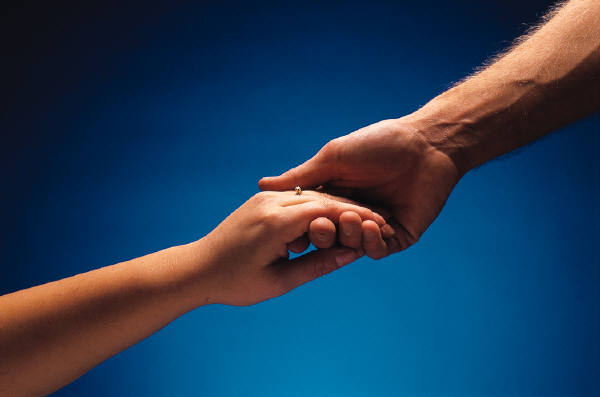 